Veke 42     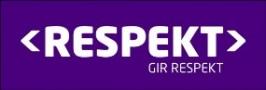 TysdagOnsdagTorsdagMatematikk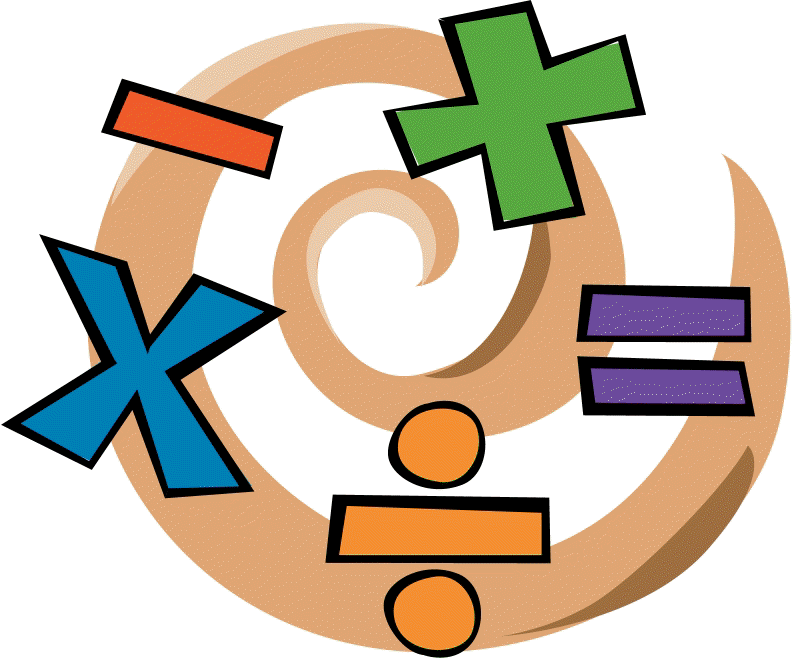 Mål: Lære strategiar for å multiplisere med store tal.Mål: Lære strategiar for å multiplisere med store tal.Mål: Lære strategiar for å multiplisere med store tal.Mål: Lære strategiar for å multiplisere med store tal.MatematikkMå: Gjer oppg. 1.98 og  1.99 i Multi 6 oppgåvebok.Skriv fint, hugs linjal.Må: Gjer oppg. 1.100 og 1.101 eller 1.102  i Multi 6 oppgåvebok.Skriv fint, hugs linjal.Må: Gjer oppg. 1.103 og 1.104  i Multi 6 oppgåvebok.Skriv fint, hugs linjal.Norsk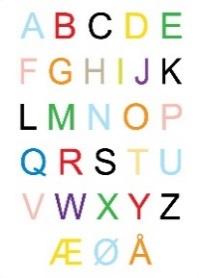 Mål: Kunne skrive diktaten rett. Kunne lese ein tekst nøyaktig med god flyt. Kjenne til nokre sjangertrekk for dagbok. Kunne bruke tokolonnenotat. Vite kva substantiv, særnamn og samnamn er, kunne bøye substantiv.Mål: Kunne skrive diktaten rett. Kunne lese ein tekst nøyaktig med god flyt. Kjenne til nokre sjangertrekk for dagbok. Kunne bruke tokolonnenotat. Vite kva substantiv, særnamn og samnamn er, kunne bøye substantiv.Mål: Kunne skrive diktaten rett. Kunne lese ein tekst nøyaktig med god flyt. Kjenne til nokre sjangertrekk for dagbok. Kunne bruke tokolonnenotat. Vite kva substantiv, særnamn og samnamn er, kunne bøye substantiv.Mål: Kunne skrive diktaten rett. Kunne lese ein tekst nøyaktig med god flyt. Kjenne til nokre sjangertrekk for dagbok. Kunne bruke tokolonnenotat. Vite kva substantiv, særnamn og samnamn er, kunne bøye substantiv.Norsk-Skriv diktaten så fint du kan i skriveboka.-Les s.93-94 i Ordriket. Les 2 gonger, les høgt for ein vaksen. - Øv på diktaten - Les  s.95-97 i Ordriket.   Les 2 gonger, les høgt for ein vaksen. -Gjer oppgåve 1a og  2 s.100. -Øv på diktaten-Les s.98 - 99 i Ordriket. Les 2 gonger, les høgt for ein vaksen. -Gjer oppgåve 3, 4, 5, 6 og 7 s.100.Engelsk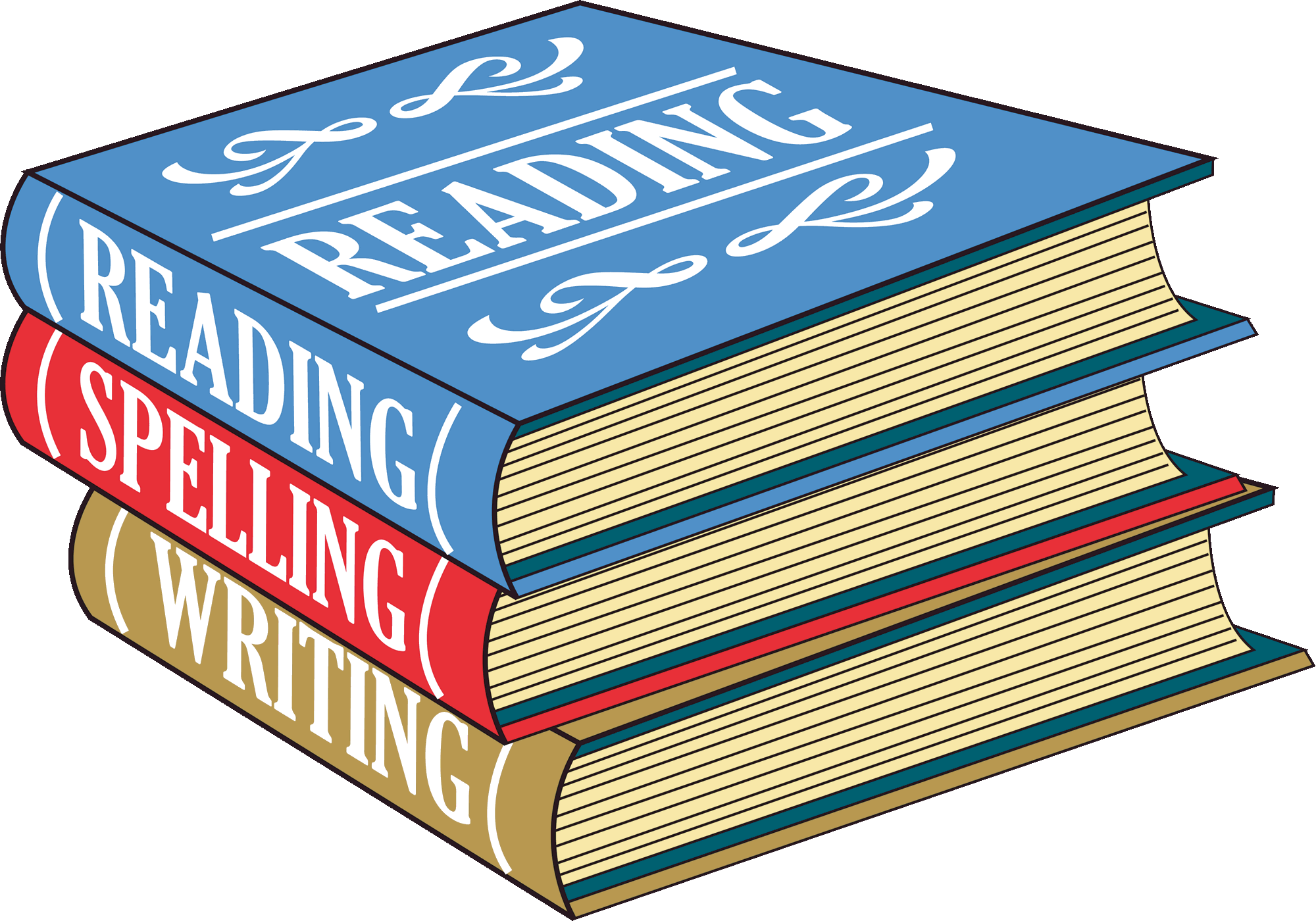 Mål: Kunne lese og oversette leseleksa.Kunne skrive glosene på engelsk og vite kva dei betyr på norsk. Gloseprøve på fredager.Mål: Kunne lese og oversette leseleksa.Kunne skrive glosene på engelsk og vite kva dei betyr på norsk. Gloseprøve på fredager.Mål: Kunne lese og oversette leseleksa.Kunne skrive glosene på engelsk og vite kva dei betyr på norsk. Gloseprøve på fredager.Mål: Kunne lese og oversette leseleksa.Kunne skrive glosene på engelsk og vite kva dei betyr på norsk. Gloseprøve på fredager.EngelskGjer s. 16 og 17 i Stairs workbook.Gjer s. 18 og 19 i Stairs workbook.Gjer s. 20 (ikkje oppg.37) og 21 i Stairs workbook.NaSa & KRLE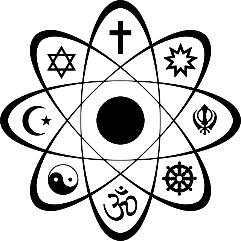 Mål NaSa: Lære om forbruksvanar, og kva som påverkar dei(reklame, sosiale media etc.).Mål KRLE: Repetisjon av «nettvett».Mål NaSa: Lære om forbruksvanar, og kva som påverkar dei(reklame, sosiale media etc.).Mål KRLE: Repetisjon av «nettvett».Mål NaSa: Lære om forbruksvanar, og kva som påverkar dei(reklame, sosiale media etc.).Mål KRLE: Repetisjon av «nettvett».Mål NaSa: Lære om forbruksvanar, og kva som påverkar dei(reklame, sosiale media etc.).Mål KRLE: Repetisjon av «nettvett».NaSa & KRLEMAT & HELSE:Du treng: Matopedia Teori og kokebok.NaSa: Sjekk Google classroom NaSa for lekse.KRLE: Sjekk Google classroom KRLE for lekse.Informasjon til heimen: Fråvær meldes med sms på Transponder:  59 44 00 14Hugs gymtøy på onsdager i år.Mat og helse: Poteteskaker.Vekelekse: Øv godt på glosene og diktatsetningane. Det blir prøve. Mål: Eg veit kva respekt er og korleis eg kan vise respekt for andre. 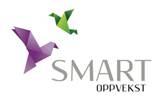 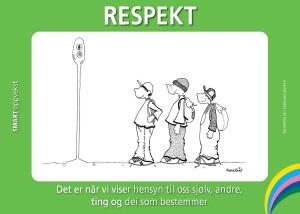 Diktatsetningar:  Vi pustar med lungene.  Det er vondt å ha sår på tunga.                                  Ungane datt på rumpa. Dei blei våte på buksene sine.MåndagTysdagOnsdagTorsdagFredag08:00-09:00NorskNorsk/M&HNorskM&H/NorskNaSa09:15-10:45 (10:30 tysdag & torsdag)Matte/engelskNorsk/M&H GymM&H/NorskEngelsk/Matte/NaSaMat & friminutt(Fy-Fo på tysdag & torsdag)11:30-12:30(12:45 tysdag)KRLE/SOMatte/EngelskNaSaK&HKRLE/SO12:45-13:45MusikkMatteK&H